УКРАЇНАПОЧАЇВСЬКА  МІСЬКА  РАДАВИКОНАВЧИЙ КОМІТЕТР І Ш Е Н Н Явід       січня  2018  року                                                                      №  проектПро присвоєння окремого адресногономера виділеній   в  окремий   об’єктправа власності частині  нежитловоїбудівлі, магазину «Меблі» та земельнійділянці, які належить гр. Самборській Г.П.         З метою впорядкування нумерації об’єктів нерухомості в м. Почаїв, створення умов володіння, користування та розпорядження цими об’єктами   їх власниками та користувачами, керуючись  Законом України «Про місцеве самоврядування в Україні », Положенням про порядок присвоєння та зміни адресних номерів об’єктів нерухомості розташованих на території Почаївської міської ОТГ, затвердженого рішенням сесії Почаївської міської ради № 548 від 31.10.2016 року та беручи до уваги Договір про поділ нерухомого майна, що є у спільній частковій власності  № 1574 від 26.12.2017 року та Договір про встановлення розміру часток та про поділ нерухомого майна (земельної ділянки), що є спільною частковою власністю   № 480   від  15.03.2017  року  та   розглянувши   заяву    гр. Самборської Галини Петрівни,  виконавчий комітет    міської   ради                                                           В и  р  і  ш  и  в :Присвоїти виділеній в окремий об’єкт права власності 3/12  часток нежитлової будівлі, магазину «Меблі», а саме: приміщення  2-1 торговий зал площею 45.8 кв.м., 6-1 приміщення площею 29,0 кв.м, 6-2 кабінет площею 13,1 кв.м, 6-3 коридор площею 1,9 кв.м. 6-4 приміщення площею 4,1 кв.м., яка належить гр. Самборській Галині Петрівні  адресний номер «15 г» по вул. Лосятинська   в   м. Почаїв.Присвоїти  адресний номер земельній ділянці ( кадастровий номер  6123410500:02:001:3626) площею 0,0203 га, для будівництва та обслуговування будівель торгівлі, яка належить гр. Самборській Галині Петрівні номер «15г » по вул. Лосятинська  в   м. Почаїв.Кременецькому РК БТІ  внести  відповідні  зміни  в  адресне господарство по вул. Лосятинська  в м. Почаїв.Лівар Н.М.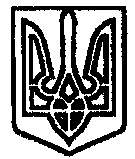 